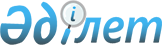 "2012 - 2014 жылдарға арналған аудандық бюджет туралы" Талас аудандық мәслихатының 2011 жылғы 20 желтоқсандағы № 49-3 шешіміне өзгерістер мен толықтыру енгізу туралы
					
			Күшін жойған
			
			
		
					Жамбыл облысы Талас аудандық мәслихатының 2012 жылғы 8 қазандағы N 10-2 шешімі. Жамбыл облысының Әділет департаментінде 2012 жылғы 17 қазанда № 1829 тіркелді. Қолданылу мерзімінің аяқталуына байланысты күші жойылды (Жамбыл облыстық Әділет департаментінің 2013 жылғы 11 наурыздағы N 2-2-17/388 хаты)      Ескерту. Қолданылу мерзімінің аяқталуына байланысты күші жойылды (Жамбыл облыстық Әділет департаментінің 11.03.2013 № 2-2-17/388 хаты).

      РҚАО ескертпесі:

      Мәтінде авторлық орфография және пунктуация сақталған.

      Қазақстан Республикасының 2008 жылғы 4 желтоқсандағы Бюджет кодексінің 106 – бабының 2 тармағының 4) тармақшасына, «Қазақстан Республикасындағы жергілікті мемлекеттік басқару және өзін – өзі басқару туралы» Қазақстан Республикасының 2001 жылғы 23 қаңтардағы Заңының 6 – бабының 1 тармағының 1) тармақшасына сәйкес және «2012 – 2014 жылдарға арналған облыстық бюджет туралы» Жамбыл облыстық мәслихатының 2011 жылғы 7 желтоқсандағы № 41 – 3 шешіміне өзгерістер енгізу туралы» Жамбыл облыстық мәслихатының 2012 жылғы 19 шілдедегі № 6 – 2 шешімі (Нормативтік құқықтық кесімдерді мемлекеттік тіркеу тізілімінде № 1814 болып тіркелген), Жамбыл облысы әкімдігінің 2012 жылғы 27 қыркүйектегі «Жамбыл облысы әкімдігінің 2011 жылғы 13 желтоқсандағы «2012 – 2014 жылдарға арналған облыстық бюджет туралы» № 41 – 3 шешімін іске асыру туралы» № 395 қаулысына өзгерістер енгізу туралы» № 291 қаулысы негізінде, аудандық мәслихат ШЕШІМ ЕТTІ:



      1. «2012 – 2014 жылдарға арналған аудандық бюджет туралы» Талас аудандық мәслихатының 2011 жылғы 20 желтоқсандағы № 49 – 3 шешіміне (Нормативтік құқықтық кесімдерді мемлекеттік тіркеу тізілімінде № 6 – 10 – 127 болып тіркелген, 2012 жылғы 14 қаңтардағы № 8 – 9 «Талас тынысы» газетінде жарияланған) келесі өзгерістер мен толықтыру енгізілсін:



      1 тармақта:



      1) тармақшада:

      «5 283 030» сандары «5 299 697» сандарымен ауыстырылсын;

      «4 741 158» сандары «4 757 825» сандарымен ауыстырылсын;



      2) тармақшада:

      «5 309 389» сандары «5 326 056» сандарымен ауыстырылсын;



      5 тармақ келесі мазмұндағы 5) тармақшамен толықтырылсын:



      «5) инженерлік коммуникациялық инфрақұрылымды жобалау, дамыту, жайластыру және (немесе) сатып алу.».



      Аталған шешімнің 1 қосымшасы осы шешімнің қосымшасына сәйкес жаңа редакцияда мазмұндалсын.



      2. Осы шешім әділет органдарында мемлекеттік тіркеуден өткен күннен бастап күшіне енеді және 2012 жылдың 1 қаңтарынан қолданысқа енгізіледі.

      

      Сессия төрағасы                            Мәслихат хатшысы

      Е.А.Имаммырзаев                            Ж.Әсемов

Талас аудандық мәслихатының

2012 жылғы 8 қазандағы

№ 10 - 2 шешіміне қосымшаТалас аудандық мәслихатының

2011 жылғы 20 желтоқсандағы

№ 49-3 шешіміне 1- қосымша 2012 жылға арналған аудандық бюджет
					© 2012. Қазақстан Республикасы Әділет министрлігінің «Қазақстан Республикасының Заңнама және құқықтық ақпарат институты» ШЖҚ РМК
				СанатыСанатыСанатыСанатыСомасы, мың теңгеСыныбы АтауыСыныбы АтауыСыныбы АтауыСомасы, мың теңгеІшкі сыныбыІшкі сыныбыСомасы, мың теңге111231.КІРІСТЕР5 299 6971Салықтық түсімдер527 753101Табыс салығы115 8621012Жеке табыс салығы115 862103Әлеуметтiк салық96 4711031Әлеуметтік салық96 471104Меншiкке салынатын салықтар268 1681041Мүлiкке салынатын салықтар225 4291043Жер салығы12 0051044Көлiк құралдарына салынатын салық28 2451045Бірыңғай жер салығы2 489105Тауарларға, жұмыстарға және қызметтерге салынатын iшкi салықтар42 9071052Акциздер30 2571053Табиғи және басқа да ресурстарды пайдаланғаны үшiн түсетiн түсiмдер10 0481054Кәсiпкерлiк және кәсiби қызметтi жүргiзгенi үшiн алынатын алымдар2 2981055Ойын бизнесіне салық304108Заңдық мәнді іс-әрекеттерді жасағаны және (немесе) оған уәкілеттігі бар мемлекеттік органдар немесе лауазымды адамдар құжаттар бергені үшін алынатын міндетті төлемдер4 3451081Мемлекеттік баж4 3452Салықтық емес түсімдер11 281201Мемлекеттік меншіктен түсетін кірістер5 4822015Мемлекет меншігіндегі мүлікті жалға беруден түсетін кірістер5 482202Мемлекеттік бюджеттен қаржыландырылатын мемлекеттік мекемелердің тауарларды (жұмыстарды, қызметтерді) өткізуінен түсетін түсімдер1 4692021Мемлекеттік бюджеттен қаржыландырылатын мемлекеттік мекемелердің тауарларды (жұмыстарды, қызметтерді) өткізуінен түсетін түсімдер1 469204Мемлекеттік бюджеттен қаржыландырылатын, сондай-ақ Қазақстан Республикасы Ұлттық Банкінің бюджетінен (шығыстар сметасынан) ұсталатын және қаржыландырылатын мемлекеттік мекемелер салатын айыппұлдар, өсімпұлдар, санкциялар, өндіріп алулар6302041Мұнай секторы ұйымдарынан түсетін түсімдерді қоспағанда, мемлекеттік бюджеттен қаржыландырылатын, сондай-ақ Қазақстан Республикасы Ұлттық Банкінің бюджетінен (шығыстар сметасынан) ұсталатын және қаржыландырылатын мемлекеттік мекемелер салатын айыппұлдар, өсімпұлдар, санкциялар, өндіріп алулар630206Басқа да салықтық емес түсiмдер3 7002061Басқа да салықтық емес түсiмдер3 7003Негізгі капиталды сатудан түсетін түсімдер2 838301Мемлекеттік мекемелерге бекітілген мемлекеттік мүлікті сату303011Мемлекеттік мекемелерге бекітілген мемлекеттік мүлікті сату30303Жердi және материалдық емес активтердi сату2 8083031Жерді сату2 0003032Материалдық емес активтерді сату8084Трансферттердің түсімдері4 757 825402Мемлекеттiк басқарудың жоғары тұрған органдарынан түсетiн трансферттер4 757 8254022Облыстық бюджеттен түсетiн трансферттер4 757 825Функционалдық топФункционалдық топФункционалдық топФункционалдық топСомасы, мың теңгеБюджеттік бағдарламалардың әкімшісіБюджеттік бағдарламалардың әкімшісіБюджеттік бағдарламалардың әкімшісіСомасы, мың теңгеБағдарламаБағдарламаСомасы, мың теңгеАтауыСомасы, мың теңге111232.Шығындар5 326 05601Жалпы сипаттағы мемлекеттiк қызметтер305 44001112Аудан (облыстық маңызы бар қала) мәслихатының аппараты13 58401112001Аудан (облыстық маңызы бар қала) мәслихатының қызметін қамтамасыз ету жөніндегі қызметтер13 58401122Аудан (облыстық маңызы бар қала) әкімінің аппараты119 99301122001Аудан (облыстық маңызы бар қала) әкімінің қызметін қамтамасыз ету жөніндегі қызметтер102 99301122003Мемлекеттік органның күрделі шығыстары17 00001123Қаладағы аудан, аудандық маңызы бар қала, кент, ауыл (село), ауылдық (селолық) округ әкімінің аппараты141 40601123001Қаладағы аудан, аудандық маңызы бар қаланың, кент, ауыл (село), ауылдық (селолық) округ әкімінің қызметін қамтамасыз ету жөніндегі қызметтер132 66701123022Мемлекеттік органның күрделі шығыстары8 73901452Ауданның (облыстық маңызы бар қаланың) қаржы бөлімі16 42001452001Ауданның (областық манызы бар қаланың) бюджетін орындау және ауданның (облыстық маңызы бар қаланың) коммуналдық меншігін басқару саласындағы мемлекеттік саясатты іске асыру жөніндегі қызметтер13 07801452003Салық салу мақсатында мүлікті бағалауды жүргізу2 09401452010Жекешелендіру, коммуналдық меншікті басқару, жекешелендіруден кейінгі қызмет және осыған байланысты дауларды реттеу30001452018Мемлекеттік органдардың күрделі шығыстары94801453Ауданның (облыстық маңызы бар қаланың) экономика және бюджеттік жоспарлау бөлімі14 03701453001Экономикалық саясатты, мемлекеттік жоспарлау жүйесін қалыптастыру мен дамыту және ауданды (облыстық маңызы бар қаланы) басқару саласындағы мемлекеттік саясатты іске асыру жөніндегі қызметтер12 89701453004Мемлекеттік органның күрделі шығыстары1 14002Қорғаныс4 54102122Аудан (облыстық маңызы бар қала) әкімінің аппараты3 89902122005Жалпыға бірдей әскери міндетті атқару шеңберіндегі іс-шаралар3 89902122Аудан (облыстық маңызы бар қала) әкімінің аппараты64202122006Аудан (облыстық маңызы бар қала) ауқымындағы төтенше жағдайлардың алдын алу және жою64203Қоғамдық тәртіп, қауіпсіздік, құқықтық, сот, қылмыстық-атқару қызметі7 15603458Ауданның (облыстық маңызы бар қаланың) тұрғын үй-коммуналдық шаруашылығы, жолаушылар көлігі және автомобиль жолдары бөлімі7 15603458021Елдi мекендерде жол қозғалысы қауiпсiздiгін қамтамасыз ету7 15604Бiлiм беру2 976 73604464Ауданның (облыстық маңызы бар қаланың) білім бөлімі373 45604464009Мектепке дейінгі тәрбиелеу мен оқытуды қамтамасыз ету277 95504464021Республикалық бюджеттен берілетін нысаналы трансферттер есебінен жалпы үлгідегі, арнайы (түзету), дарынды балалар үшін мамандандырылған, жетім балалар мен ата-аналарының қамқорынсыз қалған балалар үшін балабақшалар, шағын орталықтар, мектеп интернаттарын, кәмелеттік жасқа толмағандарды бейімдеу орталықтары тәрбиешілеріне біліктілік санаты үшін қосымша ақының мөлшерін ұлғайту1 925040Мектепке дейінгі білім беру ұйымдарында мемлекеттік білім беру тапсырысын іске асыруға93 57604123Қаладағы аудан, аудандық маңызы бар қала, кент, ауыл (село), ауылдық (селолық) округ әкімінің аппараты2 84904123005Ауылдық (селолық) жерлерде балаларды мектепке дейін тегін алып баруды және кері алып келуді ұйымдастыру2 84904464Ауданның (облыстық маңызы бар қаланың) білім бөлімі2 064 32504464003Жалпы білім беру1 939 71904464006Балаларға қосымша білім беру83 026063Республикалық бюджеттен берілетін нысаналы трансферттер есебінен «Назарбаев зияткерлік мектептері» ДБҰ-ның оқу бағдарламалары бойынша біліктілікті арттырудан өткен мұғалімдерге еңбекақыны арттыру2 649064Бастауыш, негізгі орта, жалпыға бірдей орта білім беру ұйымдарының (дарынды балаларға арналған мамандандырылған (жалпы үлгідегі, арнайы (түзету); жетім балаларға және ата-анасының қамқорлығынсыз қалған балаларға арналған ұйымдар): мектептердің, мектеп-интернаттарының мұғалімдеріне біліктілік санаты үшін қосымша ақы мөлшерін республикалық бюджеттен берілетін трансферттер есебінен ұлғайту38 93104464Ауданның (облыстық маңызы бар қаланың) білім бөлімі11 95704464018Кәсіптік оқытуды ұйымдастыру11 95704464Ауданның (облыстық маңызы бар қаланың) білім бөлімі217 21204464001Жергіліктті деңгейде білім беру саласындағы мемлекеттік саясатты іске асыру жөніндегі қызметтер10 20104464004Ауданның (областық маңызы бар қаланың) мемлекеттік білім беру мекемелерінде білім беру жүйесін ақпараттандыру4 00004464005Ауданның (областык маңызы бар қаланың) мемлекеттік білім беру мекемелер үшін оқулықтар мен оқу-әдiстемелiк кешендерді сатып алу және жеткізу22 04504464015Республикалық бюджеттен берілетін трансферттер есебінен жетім баланы (жетім балаларды) және ата-аналарының қамқорынсыз қалған баланы (балаларды) күтіп-ұстауға асыраушыларына ай сайынғы ақшалай қаражат төлемдері20 18804464020Республикалық бюджеттен берілетін трансферттер есебінен үйде оқытылатын мүгедек балаларды жабдықпен, бағдарламалық қамтыммен қамтамасыз ету9 736067Ведомстволық бағыныстағы мемлекеттік мекемелерінің және ұйымдарының күрделі шығыстары151 04204466Ауданның (облыстық маңызы бар қаланың) сәулет, қала құрылысы және құрылыс бөлімі306 93704466037Білім беру объектілерін салу және реконструкциялау306 93706Әлеуметтiк көмек және әлеуметтiк қамтамасыз ету348 48006451Ауданның (облыстық маңызы бар қаланың) жұмыспен қамту және әлеуметтік бағдарламалар бөлімі320 95606451002Еңбекпен қамту бағдарламасы88 54206451004Ауылдық жерлерде тұратын денсаулық сақтау, білім беру, әлеуметтік қамтамасыз ету, мәдениет, спорт және ветеринар мамандарына отын сатып алуға Қазақстан Республикасының заңнамасына сәйкес әлеуметтік көмек көрсету12306451005Мемлекеттік атаулы әлеуметтік көмек15 65606451006Тұрғын үй көмегі83 07306451007Жергілікті өкілетті органдардың шешімі бойынша мұқтаж азаматтардың жекелеген топтарына әлеуметтік көмек9 21306451010Үйден тәрбиеленіп оқытылатын мүгедек балаларды материалдық қамтамасыз ету2 65006451014Мұқтаж азаматтарға үйде әлеуметтiк көмек көрсету11 6170645101618 жасқа дейінгі балаларға мемлекеттік жәрдемақылар85 00006451017Мүгедектерді оңалту жеке бағдарламасына сәйкес, мұқтаж мүгедектерді міндетті гигиеналық құралдармен және ымдау тілі мамандарының қызмет көрсетуін, жеке көмекшілермен қамтамасыз ету11 59106451023Жұмыспен қамту орталықтарының қызметін қамтамасыз ету13 49106451Ауданның (облыстық маңызы бар қаланың) жұмыспен қамту және әлеуметтік бағдарламалар бөлімі27 52406451001Жергілікті деңгейде жұмыспен қамтуды қамтамасыз ету және халық үшін әлеуметтік бағдарламаларды іске асыру саласындағы мемлекеттік саясатты іске асыру жөніндегі қызметтер26 13506451011Жәрдемақыларды және басқа да әлеуметтік төлемдерді есептеу, төлеу мен жеткізу бойынша қызметтерге ақы төлеу77006451021Мемлекеттік органның күрделі шығыстары61907Тұрғын үй-коммуналдық шаруашылық1 072 54807455Ауданның (облыстық маңызы бар қаланың) мәдениет және тілдерді дамыту бөлімі24 62607455024Жұмыспен қамту-2020 бағдарламасы бойынша ауылдық елді мекендерді дамыту шеңберінде объектілерді жөндеу24 62607458Ауданның (облыстық маңызы бар қаланың) тұрғын үй-коммуналдық шаруашылығы, жолаушылар көлігі және автомобиль жолдары бөлімі25 49807458003Мемлекеттік тұрғын үй қорының сақталуын ұйымдастыру25 498464Ауданның (облыстық маңызы бар қаланың) білім бөлімі39 337026Жұмыспен қамту 2020 бағдарламасы бойынша ауылдық елді мекендерді дамыту шеңберінде объектілерді жөндеу39 33707466Ауданның (облыстық маңызы бар қаланың) сәулет, қала құрылысы және құрылыс бөлімі122 19007466003Мемлекеттік коммуналдық тұрғын үй қорының тұрғын үйін жобалау, салу және (немесе) сатып алу88 32207466004Инженерлік коммуникациялық инфрақұрылымды жобалау, дамыту, жайластыру және (немесе) сатып алу21 26707466074Жұмыспен қамту 2020 бағдарламасының екінші бағыты шеңберінде жетіспейтін инженерлік-коммуникациялық инфрақұрылымды дамытуға мен жайластыруға12 60107479Тұрғын үй инспекциясы бөлімі5 42907479001Жергілікті деңгейде тұрғын үй қоры саласындағы мемлекеттік саясатты іске асыру жөніндегі қызметтер5 18907479005Мемлекеттік органның күрделі шығыстары24007123Қаладағы аудан, аудандық маңызы бар қала, кент, ауыл (село), ауылдық (селолық) округ әкімінің аппараты11 26407123014Елді мекендерді сумен жабдықтауды ұйымдастыру11 26407458Ауданның (облыстық маңызы бар қаланың) тұрғын үй-коммуналдық шаруашылығы, жолаушылар көлігі және автомобиль жолдары бөлімі22 91507458011Шағын қалаларды жылумен жабдықтауды үздіксіз қамтамасыз ету22 41507458012Сумен жабдықтау және су бұру жүйесінің жұмыс істеуі50007466Ауданның (облыстық маңызы бар қаланың) сәулет, қала құрылысы және құрылыс бөлімі747 69807466005Коммуналдық шаруашылығын дамыту50 000006Сумен жабдықтау және су бұру жүйесін дамыту697 69807123Қаладағы аудан, аудандық маңызы бар қала, кент, ауыл (село), ауылдық (селолық) округ әкімінің аппараты19 24707123008Елді мекендердің көшелерін жарықтандыру15 52707123011Елді мекендерді абаттандыру мен көгалдандыру3 72007458Ауданның (облыстық маңызы бар қаланың) тұрғын үй-коммуналдық шаруашылығы, жолаушылар көлігі және автомобиль жолдары бөлімі54 34407458015Елдi мекендердің көшелерiн жарықтандыру1 45007458016Елдi мекендердiң санитариясын қамтамасыз ету26 69107458017Жерлеу орындарын күтiп-ұстау және туысы жоқтарды жерлеу31807458018Елдi мекендердi абаттандыру және көгалдандыру25 88508Мәдениет, спорт, туризм және ақпараттық кеңістiк176 74908455Ауданның (облыстық маңызы бар қаланың) мәдениет және тілдерді дамыту бөлімі91 37908455003Мәдени-демалыс жұмысын қолдау91 37908465Ауданның (облыстық маңызы бар қаланың) дене шынықтыру және спорт бөлімі5 10008465005Ұлттық және бұқаралық спорт түрлерін дамыту35108465006Аудандық (облыстық маңызы бар қалалық) деңгейде спорттық жарыстар өткiзу1 44308465007Әртүрлi спорт түрлерi бойынша ауданның (облыстық маңызы бар қаланың) құрама командаларының мүшелерiн дайындау және олардың облыстық спорт жарыстарына қатысуы3 30608455Ауданның (облыстық маңызы бар қаланың) мәдениет және тілдерді дамыту бөлімі34 17408455006Аудандық (қалалық) кiтапханалардың жұмыс iстеуi34 17408456Ауданның (облыстық маңызы бар қаланың) ішкі саясат бөлімі16 44808456002Газеттер мен журналдар арқылы мемлекеттік ақпараттық саясат жүргізу жөніндегі қызметтер16 44808455Ауданның (облыстық маңызы бар қаланың) мәдениет және тілдерді дамыту бөлімі12 45708455001Жергілікті деңгейде тілдерді және мәдениетті дамыту саласындағы мемлекеттік саясатты іске асыру жөніндегі қызметтер9 26408455010Мемлекеттік органның күрделі шығыстары120032Ведомстволық бағыныстағы мемлекеттік мекемелерінің және ұйымдарының күрделі шығыстары3 07308456Ауданның (облыстық маңызы бар қаланың) ішкі саясат бөлімі14 73208456001Жергілікті деңгейде ақпарат, мемлекеттілікті нығайту және азаматтардың әлеуметтік сенімділігін қалыптастыру саласында мемлекеттік саясатты іске асыру жөніндегі қызметтер6 78608456003Жастар саясаты саласындағы өңірлік бағдарламаларды iске асыру7 82608456006Мемлекеттік органдардың күрделі шығыстары12008465Ауданның (облыстық маңызы бар қаланың) Дене шынықтыру және спорт бөлімі2 45908465001Жергілікті деңгейде дене шынықтыру және спорт саласындағы мемлекеттік саясатты іске асыру жөніндегі қызметтер2 45910Ауыл, су, орман, балық шаруашылығы, ерекше қорғалатын табиғи аумақтар, қоршаған ортаны және жануарлар дүниесін қорғау, жер қатынастары151 42610454Ауданның (облыстық маңызы бар қаланың) кәсіпкерлік және ауыл шаруашылығы бөлімі5 70710454099Мамандарды әлеуметтік қолдау жөніндегі шараларды іске асыру5 70710466Ауданның (облыстық маңызы бар қаланың) сәулет, қала құрылысы және құрылыс бөлімі5 43810466010Ауыл шаруашылығы объектілерін дамыту5 43810473Ауданның (облыстық маңызы бар қаланың) ветеринария бөлімі14 33410473001Жергілікті деңгейде ветеринария саласындағы мемлекеттік саясатты іске асыру жөніндегі қызметтер10 95210473006Ауру жануарларды санитарлық союды ұйымдастыру2 12810473007Қаңғыбас иттер мен мысықтарды аулауды және жоюды ұйымдастыру70010473008Алып қойылатын және жойылатын ауру жануарлардың, жануарлардан алынатын өнімдер мен шикізаттың құнын иелеріне өтеу55410463Ауданның (облыстық маңызы бар қаланың) жер қатынастары бөлімі10 82510463001Аудан (облыстық маңызы бар қала) аумағында жер қатынастарын реттеу саласындағы мемлекеттік саясатты іске асыру жөніндегі қызметтер7 70510463004Жердi аймақтарға бөлу жөнiндегi жұмыстарды ұйымдастыру3 00010463007Мемлекеттік органның күрделі шығыстары12010473Ауданның (облыстық маңызы бар қаланың) ветеринария бөлімі115 12210473011Эпизоотияға қарсы іс-шаралар жүргізу115 12211Өнеркәсіп, сәулет, қала құрылысы және құрылыс қызметі14 74411466Ауданның (облыстық маңызы бар қаланың) сәулет, қала құрылысы және құрылыс бөлімі14 74411466001Құрылыс, облыс қалаларының, аудандарының және елді мекендерінің сәулеттік бейнесін жақсарту саласындағы мемлекеттік саясатты іске асыру және ауданның (облыстық маңызы бар қаланың) аумағында ұтымды және тиімді қала құрылысын игеруді қамтамасыз ету жөніндегі қызметтер10 62411466013Аудан аумағында қала құрылысын дамытудың кешенді схемаларын, аудандық (облыстық) маңызы бар қалалардың, кенттердің және өзге де ауылдық елді мекендердің бас жоспарларын әзірлеу4 00011466015Мемлекеттік органның күрделі шығыстары12012Көлiк және коммуникация121 24812458Ауданның (облыстық маңызы бар қаланың) тұрғын үй-коммуналдық шаруашылығы, жолаушылар көлігі және автомобиль жолдары бөлімі121 24812458023Автомобиль жолдарының жұмыс істеуін қамтамасыз ету121 24813Өзгелер144 10913452Ауданның (облыстық маңызы бар қаланың) қаржы бөлімі10 83713452012Ауданның (облыстық маңызы бар қаланың) жергілікті атқарушы органының резерві10 83713454Ауданның (облыстық маңызы бар қаланың) кәсіпкерлік және ауыл шаруашылығы бөлімі15 48813454001Жергілікті деңгейде кәсіпкерлік, өнеркәсіп және ауыл шаруашылығы саласындағы мемлекеттік саясатты іске асыру жөніндегі қызметтер15 36813454007Мемлекеттік органның күрделі шығыстары12013458Ауданның (облыстық маңызы бар қаланың) тұрғын үй-коммуналдық шаруашылығы, жолаушылар көлігі және автомобиль жолдары бөлімі117 78413458001Жергілікті деңгейде тұрғын үй-коммуналдық шаруашылығы, жолаушылар көлігі және автомобиль жолдары саласындағы мемлекеттік саясатты іске асыру жөніндегі қызметтер7 12313458013Мемлекеттік органдардың күрделі шығыстары51040Республикалық бюджеттен нысаналы трансферттер есебінен «Өңірлерді дамыту» Бағдарламасы шеңберінде өңірлерді экономикалық дамытуға жәрдемдесу бойынша шараларды іске асыру3 212044Моноқалаларды абаттандыру мәселелерін шешуге іс-шаралар өткізу107 39814Борышқа қызмет көрсету314452Ауданның (облыстық маңызы бар қаланың) қаржы бөлімі314452013Жергілікті атқарушы органдардың облыстық бюджеттен қарыздар бойынша сыйақылар мен өзге де төлемдерді төлеу бойынша борышына қызмет көрсету315Трансферттер2 87615452Ауданның (облыстық маңызы бар қаланың) қаржы бөлімі2 87615452006Пайдаланылмаған (толық пайдаланылмаған) нысаналы трансферттерді қайтару2 8763.Таза бюджеттік кредиттеу89 063Бюджеттік кредиттер91 25910Ауыл, су, орман, балық шаруашылығы, ерекше қорғалатын табиғи аумақтар, қоршаған ортаны және жануарлар дүниесін қорғау, жер қатынастары41 25910454Ауданның (облыстық маңызы бар қаланың) кәсіпкерлік және ауыл шаруашылығы бөлімі41 25910454009Мамандарды әлеуметтік қолдау шараларын іске асыруға берілетін бюджеттік кредиттер41 25913Өзгелер5000013458Ауданның (облыстық маңызы бар қаланың) тұрғын үй-коммуналдық шаруашылығы, жолаушылар көлігі және автомобиль жолдары бөлімі50000039Кондоминиум объектілерінің жалпы мүлкін жөндеу жүргізуге арналған бюджеттік кредиттер50000СанатыСанатыСанатыСанатыСомасы, мың теңгеСыныбы АтауыСыныбы АтауыСыныбы АтауыСомасы, мың теңгеІшкі сыныбыІшкі сыныбыСомасы, мың теңге111235Бюджеттік кредиттерді өтеу2 19601Бюджеттік кредиттерді өтеу2 1961Мемлекеттік бюджеттен берілген бюджеттік кредиттерді өтеу2 196Функционалдық топФункционалдық топФункционалдық топФункционалдық топСомасы, мың теңгеБюджеттік бағдарламалардың әкімшісіБюджеттік бағдарламалардың әкімшісіБюджеттік бағдарламалардың әкімшісіСомасы, мың теңгеБағдарламаБағдарламаСомасы, мың теңгеАтауыСомасы, мың теңге111234. Қаржы активтерімен жасалатын операциялар бойынша сальдо0Қаржы активтерін сатып алу0СанатыСанатыСанатыСанатыСомасы, мың теңгеСыныбы АтауыСыныбы АтауыСыныбы АтауыСомасы, мың теңгеІшкі сыныбыІшкі сыныбыСомасы, мың теңге111236Мемлекеттің қаржы активтерін сатудан түсетін түсімдер0Функционалдық топФункционалдық топФункционалдық топФункционалдық топСомасы, мың теңгеБюджеттік бағдарламалардың әкімшісіБюджеттік бағдарламалардың әкімшісіБюджеттік бағдарламалардың әкімшісіСомасы, мың теңгеБағдарламаБағдарламаСомасы, мың теңгеАтауыСомасы, мың теңге111235. Бюджет тапшылығы (профициті)-115 4226. Бюджет тапшылығын қаржыландыру (профицитін пайдалану)115 422СанатыСанатыСанатыСанатыСомасы, мың теңгеСыныбы АтауыСыныбы АтауыСыныбы АтауыСомасы, мың теңгеІшкі сыныбыІшкі сыныбыСомасы, мың теңге1237Қарыздар түсімі91 25901Мемлекеттік ішкі қарыздар91 2592Қарыз алу келісім-шарттары91 259Функционалдық топФункционалдық топФункционалдық топФункционалдық топСомасы, мың теңгеБюджеттік бағдарламалардың әкімшісіБюджеттік бағдарламалардың әкімшісіБюджеттік бағдарламалардың әкімшісіСомасы, мың теңгеБағдарламаБағдарламаСомасы, мың теңгеАтауыСомасы, мың теңге1112316Қарыздарды өтеу2 19616452Ауданның (облыстық маңызы бар қаланың) қаржы бөлімі2 19616452008Жергілікті атқарушы органның жоғары тұрған бюджет алдындағы борышын өтеу2 196СанатыСанатыСанатыСанатыСомасы, мың теңгеСыныбы АтауыСыныбы АтауыСыныбы АтауыСомасы, мың теңгеІшкі сыныбыІшкі сыныбыСомасы, мың теңге111238Бюджет қаражаттарының пайдаланылатын қалдықтары26359